		ПРОЕКТ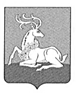 СОВЕТ ДЕПУТАТОВОДИНЦОВСКОГО ГОРОДСКОГО ОКРУГАМОСКОВСКОЙ ОБЛАСТИРЕШЕНИЕот ________________ № _________О внесении изменений в Положение о Молодежном парламентепри Совете депутатов Одинцовского городского округаМосковской области, утвержденное решением Совета депутатов Одинцовского городского округаот 29.07.2019 №15/7Руководствуясь Федеральным законом от 06.10.2003 № 131-ФЗ «Об общих принципах организации местного самоуправления в Российской Федерации», Законом Московской области от 01.12.2003 № 155/2003-ОЗ «О государственной молодежной политике в Московской области и Уставом Одинцовского городского округа Московской области, Совет депутатов Одинцовского городского округа РЕШИЛ:1. Внести в Положение о Молодежном парламенте при Совете депутатов Одинцовского городского округа Московской области, утвержденного решением Советом депутатов Одинцовского городского округа Московской области от 29.07.2019 №15/7 следующие изменения: 1) в подпункт 4.3 пункта 4 слова «путем открытого голосования» заменить словами «путем тайного голосования»;2) в подпункт 4.5 пункта 4 слова «путем открытого голосования» заменить словами «путем тайного голосования».2. Опубликовать настоящее решение в официальных средствах массовой информации Одинцовского городского округа Московской области и разместить на официальном сайте Одинцовского городского округа Московской области в сети «Интернет».3. Настоящее решение вступает в силу после его официального опубликования.4. Контроль за выполнением настоящего решения возложить на заместителя Главы Одинцовского городского округа Неретина Р.В.